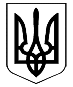 ВЕЛИКОДИМЕРСЬКА СЕЛИЩНА РАДАБРОВАРСЬКОГО РАЙОНУ КИЇВСЬКОЇ ОБЛАСТІР І Ш Е Н Н ЯПро затвердження плану діяльностіз підготовки проєктів регуляторних актів у сфері господарської діяльності Великодимерської селищної ради на 2021 рікметою правового регулювання господарських відносин, відповідно до ст. 7, ст. 13 та ст. 32 Закону України «Про засади державної регуляторної політики у сфері господарської діяльності», керуючись підп. 1 пункту «б» ст. 27, ч. 6 ст. 59 Закону України «Про місцеве самоврядування в Україні», селищна радаВ И Р І Ш И Л А :Затвердити план діяльності з підготовки проєктів регуляторних актів у сфері господарської діяльності Великодимерської селищної ради на 2021 рік (додається).Оприлюднити план діяльності після його затвердження у 5-денний строк, шляхом розміщення на офіційному  вебсайті Великодимерської селищної ради.3. Контроль за виконанням цього рішення покласти на рекомендації постійну депутатську комісію з питань регламенту, депутатської етики, законності протидії та запобігання корупції.Селищний голова 	Анатолій БОЧКАРЬОВсмт Велика Димерка03 грудня 2020 року№ 18 ІІ-VIIІ                    Додаток 1  рішення селищної ради від 03 грудня 2020 року № 18ПЛАНдіяльності з підготовки проектів регуляторних актів у сфері господарської діяльності Великодимерської селищної ради на 2021 рікСекретар селищної ради	                                                              №з/пВиди проектів регуляторних актівНазва проектурегуляторного актуЦіль прийняттяСтрок підготовки проекту регуляторного акту(квартал)Найменування підрозділу, відповідального за розробку регуляторного акту1Рішення сесіїПро заборону використання та реалізації феєрверків, салютів і піротехнічних виробів на території Великодимерської об’єднаної територіальної громадиВрегулювання відносин у сфері використання та реалізації феєрверків, салютів і піротехнічних виробів, попередження пожеж та нещасних випадків, заподіяння фізичної, психологічної та моральної шкоди мешканцям населених пунктів Великодимерської територіальної громади, пов’язаних із використанням феєрверків та піротехнічних виробів, а також повної заборони продажу та використання даної продукції. І кварталВідділ з питань надзвичайних ситуацій, цивільного захисту населення, мобілізаційної та правоохоронної діяльності виконавчого комітету Великодимерської селищної ради2Рішення сесіїПро встановлення місцевих податків та розмірів їх ставок на території Великодимерської об’єднаної територіальної громади на 2022 рікВстановлення ставок земельного податку за використання земельних ділянок та переліків пільг, встановлення ставок податку на нерухоме майно, відмінне від земельної ділянки, які забезпечили б надходження до місцевого бюджету для реалізації місцевих програм, створення рівних прав та можливостей для всіх фізичних осіб-підприємців, які здійснюють підприємницьку діяльність на території Великодимерської територіальної громади, надходження їх до загального фонду бюджету, що забезпечить фінансування програм ІІ кварталУправління фінансів Великодимерської селищної ради 